A Brief Introduction To Chongqing Normal UniversityChongqing Normal University (hereafter as “CNU”), founded in 1954, is a full-time comprehensive institution of higher education under the leadership of Chongqing Municipal Government of P. R. China. CNU covers over 190 hectares (2800 mu) and is located in Shapingba District, the cultural and educational district of Chongqing. CNU is a higher education institution authorized to award Master’s and Bachelor’s degree with the approval of the Degree Awarding commission of the State Council, P. R. China. Currently, there are 17 colleges, 109 master's degree programs, 65 bachelor’s degree programs concerning literature, science, economics, management, art, physical education, etc., forming an educational system which is able to train postgraduates, undergraduates, associates and overseas students. Currently, there are over 29,400 full time students and over 1700 teachers including more than 700 professors and associate professors.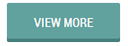 